                             Письмо №126 от 17 февраля 2020г.О включении учащихся в интерактивные курсы Руководителям ООМКУ «Управление образования» Сергокалинского района просит Вас ознакомить учителей и учеников Вашего образовательного учреждения с возможностями образовательной платформы Учи.ру и рекомендовать включить в образовательный процесс учащихся 1-11 классов интерактивные курсы на платформе Учи.ру. Учи.ру способствует формированию цифрового образовательного профиля и индивидуального плана обучения.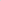 Возможности платформы во втором полугодии 2019/2020 учебного года:Для учеников 1-4 классов:новые курсы по ВГР, в которых дети научатся извлекать информацию из текста и на его основе строить связи между объектами на примере семейного дерева;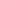 курсы по основным школьным предметам (математика, русский язык, окружающий мир, английский язык);курсы по программированию и гибким навыкам. Для учеников 5-11 классов:обновленные курсы по основным школьным предметам (математика, алгебра, русский и английский языки); курсы по подготовке к ОГЭ.Учителя с помощью Учи.ру могут:реализовать цифровые форматы обучения;  автоматизировать проверку домашних и самостоятельных работ.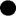 Использование образовательной платформы Учи.ру содействует решению задач Национального проекта «Образование» и входящего в него Федерального проекта «Цифровая образовательная среда».Регистрация учителейУчитель регистрируется на сайте Учи.ру (uchi.ru), выбирает предмет, создает классы, а также распечатывает детям логины и пароли.Ученики, получив персональные логины и пароли, приступают к занятиям на платформе.Учитель может видеть детальную статистику по каждому ученику в отдельности и всему классу в целом, а также выстраивать индивидуальную образовательную траекторию для каждого ребенка.Условия использованияУчителя могут использовать платформу совершенно бесплатно. Для учеников организован свободный доступ без ограничений во время школьных занятий с учителем на уроках (неограниченное число уроков до 16:00 по местному времени региона), а также дополнительный свободный  доступ (до 20 заданий в день) в вечернее время и в выходные дни.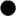 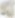 Более подробную информацию Вы можете получить по электронной почте: info@uchi.ru, по телефону 8(800)500-30-72 или на сайте: uchi.ru. Начальник МКУ «УО»:                                                                          Х.ИсаеваИсп. У.Магомедова